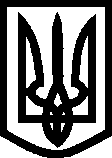 УКРАЇНА ВИКОНАВЧИЙ КОМІТЕТМЕЛІТОПОЛЬСЬКОЇ  МІСЬКОЇ  РАДИЗапорізької областіР І Ш Е Н Н Я  ______________                                                    				№______Про встановлення тарифів на платні медичні огляди комунального некомерційного підприємства «Територіальне медичне об’єднання «Багатопрофільна лікарня інтенсивних методів лікування та швидкої медичної допомоги» Мелітопольської міської ради Запорізької області та втрату чинності рішення виконавчого комітету Мелітопольської міської ради Запорізької області від 12.08.2021 № 169/1 Керуючись Законом України «Про місцеве самоврядування в Україні»,                відповідно до ст. 13 Закону України «Про ціни і ціноутворення», постанов Кабінету Міністрів України від 17.09.1996 № 1138 «Про затвердження переліку  платних послуг, які надаються в державних і комунальних закладах охорони здоров’я та вищих медичних навчальних закладах» (зі змінами і доповненнями) та від 23.05.2001 № 559 «Про затвердження переліку професій, виробництв та організацій, працівники яких підлягають обов’язковим профілактичним медичним оглядам, порядку проведення цих оглядів та видачі особистих медичних книжок» (зі змінами та доповненнями), з метою впорядкування проведення медичних профілактичних оглядів, попередження розповсюдження інфекційних захворювань серед населення, своєчасного виявлення професійних захворювань та попередження виробничо зумовлених та професійних захворювань, виконавчий комітет Мелітопольської міської ради Запорізької областіВИРІШИВ:        1. Встановити тарифи на платні медичні огляди комунального некомерційного    підприємства    «Територіальне    медичне     об'єднання «Багатопрофільна лікарня інтенсивних методів лікування та швидкої медичної допомоги» Мелітопольської міської ради Запорізької області згідно з додатком.        2. Визнати таким, що втратило чинність рішення виконавчого комітету Мелітопольської міської ради Запорізької області від 12.08.2021 № 169/1 «Про встановлення тарифів на платні медичні огляди комунального некомерційного підприємства «Територіальне медичне об’єднання «Багатопрофільна лікарня інтенсивних методів лікування та швидкої медичної допомоги» Мелітопольської міської ради Запорізької області та втрату чинності рішення виконавчого комітету Мелітопольської міської ради Запорізької області від 15.04.2021 № 94/4 «Про встановлення тарифів на платні медичні огляди комунального некомерційного підприємства «Територіальне медичне об’єднання «Багатопрофільна лікарня інтенсивних методів лікування та швидкої медичної допомоги» Мелітопольської міської ради Запорізької області та втрату чинності рішення виконавчого комітету Мелітопольської міської ради Запорізької області від 28.11.2019 № 243/5 «Про встановлення тарифів на медичні послуги для проведення медичних профілактичних оглядів».       3. Контроль за виконанням цього рішення покласти на  першого заступника міського голови з питань діяльності виконавчих органів ради Рудакову І.Мелітопольський міський голова 					Іван ФЕДОРОВРішення вносить:Виконуючий обов’язки начальника відділу охорони здоров’я Мелітопольської міської ради Запорізької області, заступник начальника з організаційно-методичної роботи______________ Сергій СЕЛЕВИЧПОГОДЖЕНО: Перший заступник міського головиз питань діяльності виконавчих органів ради _______________  Ірина РУДАКОВАНачальник фінансового управління______________ Яна ЧАБАНДиректорКНП «ТМО «Багатопрофільна лікарняінтенсивних методів лікування та швидкої медичної допомоги» ММР ЗО_______________ Лариса САПРИКІНАНачальник управління правового забезпечення _______________Світлана СОЛОМ՛ЯНА Заступник начальника управління з розвиткупідприємництва та промисловості 				_______________Тетяна ЖИТНИКГоловний спеціаліст-коректор_______________Людмила ЗАХАРОВА